Olsztyn, dn. 22.03.2016 r.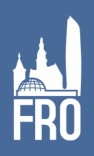 Stowarzyszenie Forum Rozwoju Olsztyna
ul. Osińskiego 7/9   10-010 Olsztynfro@fro.olsztyn.plUrząd Miasta Olsztyna
Pl. Jana Pawła II 110-101 OlsztynWniosek o udostępnienie informacji publicznejNa podstawie art. 2 ust. 1 ustawy z dnia 6 września 2001 r. o dostępie do informacji publicznej 
wnoszę o udostępnienie zestawienia umów cywilnoprawnych, zawartych przez Urząd Miasta Olsztyna (czyli w ramach działalności Urzędu Miasta Olsztyna; niniejszy wniosek nie dotyczy umów zawieranych przez Miejskie Jednostki Organizacyjne w imieniu Gminy Olsztyn) w okresie od 1 stycznia 2014 roku do dnia złożenia wniosku.Zestawienie proszę udostępnić w formie arkusza kalkulacyjnego (np. plik xls), zawierającego następujące informacje:Datę zawarcia umowy;Numer umowy (w przypadku braku standardowej umowy pisemnej - numer faktury bądź innego dokumentu potwierdzającego zawarcie umowy);Przedmiot umowy;Wartość umowy;Nazwę podmiotu, z którym zawarto umowę (w przypadku kontrahentów będących osobami fizycznymi wnoszę o udostępnienie pełnych imion i nazwisk).Jednocześnie wyjaśniam, iż niniejszy wniosek powinien uwzględniać wszelkie umowy cywilnoprawne zawarte w ramach działalności Urzędu Miasta Olsztyna - również te, których zawarcie nie wiąże się z poniesieniem wydatków przez Gminę Olsztyn oraz w przypadku których nie zawarto standardowej umowy pisemnej (mogą być to przypadki dotyczące m.in. niewielkich wydatków np. związanych z kupnem paliwa czy artykułów biurowych).Odpowiedź proszę przesłać drogą mejlową na adres: fro@fro.olsztyn.pl oraz udostępnić w Rejestrze wniosków o udostępnienie informacji publicznej prowadzonym na stronie internetowej Biuletynu Informacji Publicznej Urzędu Miasta Olsztyna.Proszę o niedokonywanie anonimizacji niniejszego wniosku.WiceprezesStowarzyszenia Forum Rozwoju Olsztyna      Krzysztof Suchowiecki